                  МБДОУ города Иркутска детский сад № 20                                             ПЕДСОВЕТ                                               ДОКЛАД                  ТЕМА: «НАСЫЩЕННОСТЬ ППРС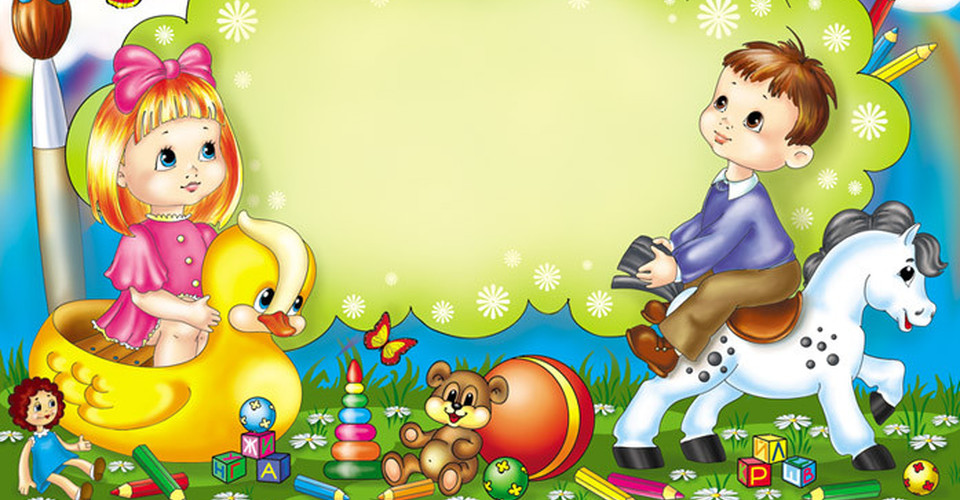                   КАК УСЛОВИЕ  РЕАЛИЗАЦИИ                           ТРЕБОВАНИЙ ФГОС ДО»                        (сообщение из опыта работы)                                          Подготовила:                                         Бодякина Л. Ф.                                              1 к. к.    Иркутск2016 г.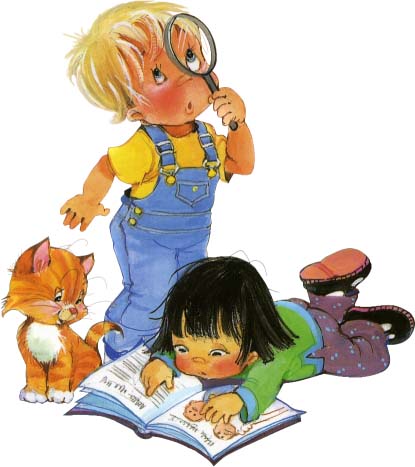 Вопрос создания предметно-развивающей среды в дошкольном образовательном учреждении всегда был актуальным. Однако в последнее время в связи с принятием Федеральных государственных образовательных стандартов (ФГОС) к программе дошкольного образования появились новые приоритеты в дошкольном воспитании и новые ориентиры в создании предметной среды. Интеграция образовательных областей, отмена занятий как основной формы работы с детьми, деятельностный подход, приоритет игры, ориентация на интегративные качества требуют новых подходов к формированию предметно-развивающей среды ДОУ. Прежде чем приступить к  построению развивающей среды в группе, я поставила перед собой цель: создать ППРС  в условиях группы способствующей реализаций ООП с последующим её формированием и доведением до соответствия требованиям ФГОС, через реализацию основных принципов ФГОС.  Работу начала с  изучения основополагающих  документов:-Приказ Минобрнауки №1155 от 17.10. 2013г. «Об утверждении федерального образовательного стандарта дошкольного образования»- Санитарно – эпидемиологические правила и нормативы «Санитарно - эпидемиологические требования к устройству, содержанию и организации режима работы в дошкольных организациях. СанПиН 2.4.1. 2660 – 10», утв. Постановлением Главного санитарного врача России от 22.07.2010 №91.;-обновленная ООП детского сада.Вопрос организации предметно-развивающей среды ДОУ на сегодняшний день стоит особо актуально. Это связано с введением нового Федерального государственного образовательного стандарта (ФГОС) к структуре основной общеобразовательной программы дошкольного образования.
ФГОС дают нам основное понятие ППРС: «Предметно – развивающая среда» — система материальных объектов и средств деятельности ребенка, функционально моделирующая содержание развития его духовного и физического облика в соответствии с требованиями основной общеобразовательной программы дошкольного образования. Конечно,  мы понимаем, что понятие и значение ППРС не является новым, а основывается на фундаментальных трудах таких ученых как В. А. Петровского, М. Н. Клариной, Л. А. Смыгиной,  Л. П. Стрелковой, С. Л. Новосёловой  и др. В соответствии с ФГОС ООП ДОУ ППРС должна строиться с учётом принципа интеграции образовательных областей, в соответствии с возрастными возможностями и индивидуальными особенностями воспитанников. Решение же программных образовательных задач предусматривается не только в совместной деятельности взрослого и детей, но и в самостоятельной деятельности детей, а также при проведении режимных моментов. ППРС должна быть особым образом выстроена, чтобы наиболее эффективно влиять на развитие ребёнка. Поэтому стала  работать над обновлением и качественным составом предметной и игровой среды своей группы, учитывая психолого-педагогические принципы её построения. В ФГОС раскрыта система принципов построения развивающей среды в ДОУ, именно ими я руководствовалась при реализации поставленной  цели. Реализация требований ФГОС в оснащении предметно – развивающей среды ДОУ. Как известно, основной формой работы с дошкольниками и ведущим видом деятельности для них является игра. Именно поэтому мы, педагоги,  испытываем повышенный интерес к обновлению предметно-развивающей среды ДОУ.
Понятие предметно-развивающая среда определяется как «система материальных объектов деятельности ребенка, функционально моделирующая содержание его духовного и физического развития» (С. Л. Новоселова).
Требования ФГОС к развивающей предметно - развивающей среде:
1. предметно-развивающая среда обеспечивает максимальную реализацию образовательного потенциала.
2. Доступность среды, что предполагает:
2.1 доступность для воспитанников всех помещений организации, где осуществляется образовательный процесс.
2.2. Свободный доступ воспитанников к играм, игрушкам, материалам, пособиям, обеспечивающих все основные виды деятельности.Принципы создания предметно-пространственной среды
1. Принцип вариативности
- определяется типом ДОУ, содержанием воспитания, культурными и художественными традициями. Это конкретные варианты среды, разрабатываемые педагогами, не отходя от стержневого проекта предметно-развивающей среды.
2. Принцип целостности образовательного процесса
- наполняемость предметно – развивающей среды должна соответствовать основным четырем направлениям развития ребенка: физическому, социально – личностному, познавательно – речевому и художественно эстетическому. Так если предметно – развивающая среда одной из областей выпадает, то данная среда не отвечает настоящим требованиям, предъявляемым к ней ФГОС ДО.
3. Гендерный принцип
- обеспечение среды, как общим, так и специфичным предметным окружением для девочек и мальчиков в равной степени.
4. Принцип учета возрастных особенностей
- в качестве ориентиров для подбора материалов и оборудования должны выступать общие закономерности развития ребенка на каждом возрастном этапе.
5. Принцип опережающего развития
- наполнение предметной среды определяется с учетом возрастных особенностей, но, кроме них, необходимо включать материалы и оборудование (приблизительно 15%), ориентированных на детей более старшего возраста (не более чем на год), т.к. дети различаются по уровню своего развития. Этот принцип решался мной через использование игрового оборудования в разных вариантах. Играя в дидактическое упражнение «Цветные пробки»,  дети не только учатся раскладывать по цветам, но и выкладывают из пробок разные фигурки. Использую детские «сокровишницы» для дальнейшей работы с личными детскими коллекциями. 
6. Принцип интеграции
- материалы и оборудование для одной образовательной области, могут использоваться и в ходе реализации другой образовательной области.
7. Принцип информативности
- разнообразие тематики материалов и оборудования, разнообразие предметного окружения и активности детей во взаимодействии с ним. Возможность проявить свой опыт
8. Принцип трансформируемости
- возможность трансформации пространства, помещений и построение непересекающихся сер активности. Дети, не мешая друг другу, в соответствии со своими интересами и желаниями, свободно занимаются разнообразными видами деятельности, изменяя пространство.
9. Принцип эмоционогенности
- индивидуальная комфортность, эмоциональное благополучие каждого ребенка и 
взрослого. Принцип полифункциональности-  предусматривает обеспечение всех составляющих воспитательно-образовательного процесса и возможность разнообразного использования различных составляющих ППРС. По ФГОС с целью полифункциональности использования группого помещения, оно должно быть разделено на три части. 
Организация развивающей среды в группе с учетом ФГОС строилась таким образом, чтобы дать возможность наиболее эффективно развивать индивидуальность каждого ребёнка с учётом его склонностей, интересов, уровня активности.
Необходимо обогащать среду элементами, стимулирующими познавательную, эмоциональную, двигательную деятельность детей.
Предметно-развивающая среда в группе организуется так, чтобы каждый ребенок имел возможность свободно заниматься любимым делом. Размещение оборудования по секторам (центрам развития) позволяет детям объединиться подгруппами по общим интересам: конструирование, рисование, ручной труд, театрально-игровая деятельность, экспериментирование. Обязательным в оборудовании являются материалы, активизирующие познавательную деятельность: развивающие игры, технические устройства и игрушки, модели, предметы для опытно-поисковой работы - магниты, увеличительные стекла, пружинки, весы, мензурки и прочее; большой выбор природных материалов для изучения, экспериментирования, составления коллекций.
Активный сектор (занимает самую большую площадь в группе), включающий в себя: (50%)
-центр игры
-центр двигательной деятельности
-центр конструирования
-центр музыкально театрализованной деятельности
Спокойный сектор(20%)
-центр книги
-центр отдыха
-центр природы
Рабочий сектор: (рабочий сектор занимает 30% всей группы, так как там предполагается размещение оборудования для организации совместной и регламентированной деятельности. Все части группового пространства имеют условные границы в зависимости от конкретных задач момента, при необходимости можно вместить всех желающих, так как дошкольники «заражаются» текущими интересами сверстников и присоединяются к ним.
-центр познавательной и исследовательской деятельности
- центр продуктивной и творческой деятельности
-центр правильной речи и моторики.В группе есть материалы, учитывающие интересы мальчиков и девочек, как в труде, так и в игре. Мальчикам нужны инструменты для работы с деревом, девочкам для работы с рукоделием. Для развития творческого замысла в игре девочкам потребуются предметы женской одежды, украшения, кружевные накидки, банты, сумочки, зонтики и т. п.; мальчикам - детали военной формы, предметы обмундирования и вооружения рыцарей, русских богатырей, разнообразные технические игрушки. Важно иметь большое количество «подручных» материалов (веревок, коробочек, проволочек, колес, ленточек, которые творчески используются для решения различных игровых проблем. Так же необходимы  различные материалы, способствующие овладению чтением, математикой: печатные буквы, слова, таблицы, книги с крупным шрифтом, пособие с цифрами, настольно-печатные игры с цифрами и буквами, ребусами, а так же материалами, отражающими школьную тему: картинки о жизни школьников, школьные принадлежности, атрибуты для игр в школу.
Необходимыми в оборудовании являются материалы, стимулирующие развитие широких социальных интересов и познавательной активности детей. Это детские энциклопедии, иллюстрированные издания о животном и растительном мире планеты, о жизни людей разных стран, детские журналы, альбомы, проспекты.
Насыщенная предметно-развивающая и образовательная среда становится основой для организации увлекательной, содержательной жизни и разностороннего развития каждого ребенка. Развивающая предметная среда является основным средством формирования личности ребенка и является источником его знаний и социального опыта.
Среда, окружающая детей в  группе,  обеспечивает  безопасность их жизни, способствует укреплению здоровья и закаливанию организма каждого из них.
В последнее время используется принцип интеграции образовательных областей с помощью предметно-развивающей среды группы, способствующий формированию единой предметно- пространственной среды.
Это означает, что для всестороннего развития ребенка организуются несколько предметно - развивающих «сред»: для речевого, математического, эстетического, физического развития, которые в зависимости от ситуации могут объединяться в одну или несколько многофункциональных сред. При этом очень важно, чтобы предметы и игрушки, которыми будет манипулировать и действовать ребенок, на первом этапе освоения данной среды были не просто объектами его внимания, а средством общения со взрослыми. 
Создавая предметно-развивающую среду помнила, что:
1. Среда должна выполнять образовательную, развивающую, воспитывающую, стимулирующую, организованную, коммуникативную функции. Но самое главное – она должна работать на развитие самостоятельности и самодеятельности ребенка.
2. Необходимо гибкое и вариативное использование пространства. Среда должна служить удовлетворению потребностей и интересов ребенка.
3. Форма и дизайн предметов ориентирована на безопасность и возраст детей.
4. Элементы декора должны быть легко сменяемыми.
5. Необходимо предусмотреть место для детской экспериментальной деятельности.
6. Организуя предметную среду в групповом помещении, учитывала закономерности психического развития, показатели их здоровья, психофизиологические и коммуникативные особенности, уровень общего и речевого развития, а также показатели эмоционально - потребностной сферы.
7. Цветовая палитра должна быть представлена теплыми, пастельными тонами.
8. При создании развивающего пространства в групповом помещении необходимо учитывать ведущую роль игровой деятельности.
9. ППРС группы должна меняться в зависимости от возрастных особенностей детей, периода обучения, образовательной программы.
Важно, что предметная среда имеет характер открытой, незамкнутой системы, способной к корректировке и развитию. Иначе говоря, среда не только развивающая, но и развивающаяся. При любых обстоятельствах предметный мир, окружающий ребенка, пополняется и обновляется, приспосабливая его к новообразованиям определенного возраста.
Таким образом, создавая пространственно предметно-развивающую среду  необходимо учитывать  психологические основы конструктивного взаимодействия участников воспитательно-образовательного процесса, дизайн и эргономику современной среды дошкольного учреждения и психологические особенности возрастной группы, на которую нацелена данная среда.Особенности построения предметно - развивающей среды в группе.В соответствии с рассмотренными принципами в группе  была создана следующая предметно-развивающая среда.«Музыкально — театрализованный» центр - это важный объект развивающей среды, поскольку именно театрализованная деятельность помогает сплотить группу, объединить детей интересной идеей. В театре дошкольники раскрываются, демонстрируя неожиданные грани своего характера. Здесь размещаются ширма, различные виды театров. Дети — большие артисты, поэтому с радостью участвуют в постановках и с удовольствием выступают в роли зрителей. Робкие и застенчивые становятся уверенными и активными. Тот, кто без желания шел в детский сад, теперь с удовольствием спешит в группу.
В театральном уголке размещаются ширма, маски сказочных персонажей, кукольный, варежковый, перчаточный, пальчиковый и настольный виды театра.
Природный уголок служит не только украшением группы, но и местом для саморазвития дошкольников. Воспитателю необходимо подобрать и разместить в нем растения, требующие разных способов ухода, приготовить необходимое оборудование: передники, лейки, палочки для рыхления, пульверизаторы. 
В природном уголке будут уместны детские поделки из природного материала, экспонаты природы, икебаны, гармонично расставленные на полках. С подгруппой дошкольников воспитатель может проводить в природном уголке наблюдения, простые опыты и занятия природоведческого характера. 
Для центра искусства "Юный художник" отведено хорошо освещенное в группе место. Здесь воспитанники в свободное время рисуют, лепят, выполняют аппликационные работы. Полки заполнены необходимым изобразительным материалом. В распоряжении детей мелки, акварель, тушь, гуашь. Дидактические игры, бумага разной фактуры, размера и цвета, картон. Здесь же есть место для небольшой выставки с образцами народного художественного промысла.
 Наряду с детскими работами вывешиваются иллюстрации известных художников, что повышает самооценку воспитанников и способствует их самоутверждению.
Строительный центр, хотя и сосредоточен в одном месте и занимает немного пространства, достаточно мобилен.  Содержимое строительного уголка (конструкторы разного вида, кубики, крупный и мелкий деревянный строительный материал, схемы и чертежи построек) позволяет организовать конструктивную деятельность с большой группой воспитанников, подгруппой и индивидуально, развернуть строительство на ковре либо на столе. Дети, особенно мальчики, всегда с удовольствием занимаются постройками, обыгрывая их, комбинируя с другими видами деятельности (в сюжетно-ролевых играх, играх-драматизациях, ручном труде).Центр «Математики» (игротека) имеет важные развивающие функции. В данном центре располагаются нормативно — знаковый материал: магнитная доска, наборы карточек на сопоставление цифры и количества, наборы кубиков с цифрами и числовыми фигурами, представлены, как различные виды мозаик, так и современные пазлы. В центре «Грамотности» находятся различные дидактические игры по развитию речи, серии картин и иллюстраций для установления последовательности событий, наборы парных картинок на соотнесение, разрезные сюжетные картинки и т. д. Речевая развивающая среда – это, особым образом организованное окружение, наиболее эффективно влияющее на развитие разных сторон речи каждого ребенка.
Центр «Экологии» включает в себя экологическую деятельность. Данный центр содержит в себе различные виды комнатных растений, на которых удобно демонстрировать видоизменения частей растения, инструменты по уходу за этими растениями: фартуки и нарукавники, палочки для рыхления, металлические детские грабли и лопатки, пульверизатор, лейки и др.  Важным составляющим уголка природы является календарь природы и погоды.
Неизменной популярностью у дошкольников пользуется центр науки или исследовательский центр. На полочках  для детского исследования  размещаются самые разные природные материалы: мел, песок, глина, камни,  ракушки, перья, уголь и т. д. Микроскоп,  лупы,  глобус, лабораторное оборудование,  мерная посуда – все это вызывает у детей особый интерес. Для познавательного развития подобрала  специальную детскую литературу, алгоритмы проведения опытов - составила  картотеку экспериментов и опытов. В центре «Сюжетно – ролевых игр» оборудование и пособия размещены таким образом, чтобы дети могли легко подбирать игрушки, комбинировать их «под свои игровые творческие замыслы». В связи с тем, что игровые замыслы старших дошкольников весьма разнообразны, вся игровая стационарная мебель используется многофункционально для различных сюжетно-ролевых игр. Игровой материал помещен в коробки с условными обозначениями, дети по своему желанию выбирают сюжет будущей игры, и переносят игровой материал в удобное для них место, для свободного построения игрового пространства. Универсальные игровые макеты располагаются в местах, легкодоступных детям. Макеты переносные (чтобы играть на столе, на полу, в любом удобном для ребенка месте). Тематические наборы мелких фигурок-персонажей размещается в коробках, поблизости от макетов (так, чтобы универсальный макет мог быть легко и быстро «населен», по желанию играющих).
Атрибуты к играм подбирались так, чтобы создать условия для реализации интересов детей в разных видах игр. Эстетичность и изысканность оформления, современность материалов вызывают у дошкольников желание играть. Подобранный игровой материал позволяет комбинировать различные сюжеты, создавать новые игровые образы. Здесь же уместны игры-драматизации по знакомым сказкам, тем более что для них созданы необходимые условия.
Яркий, веселый, с нестандартным дизайнерским решением,  физкультурный уголок лаконично и гармонично вписывается в пространство групповой комнаты. Он пользуется популярностью у детей, поскольку реализует их потребность в двигательной активности. Здесь дошкольники могут заниматься и закреплять разные виды движений: прыжки с продвижением по извилистой дорожке, подлезание под дугу, игры с мячом, метание в цель и т. п. Увеличение двигательной активности оказывает благоприятное влияние на физическое и умственное развитие, состояние здоровья детей.
В шумном пространстве игровой комнаты обязательно должен быть такой островок тишины и спокойствия, как литературный центр (уголок уединения, уголок тишины, уголок дружбы), который располагает к созерцательному наблюдению, мечтам и тихим беседам. Хотя он отделен от других зон легким стеллажом, ребенок чувствует себя здесь спокойно и уютно. Этому способствуют комфортный диванчик, коврик на полу, игрушки, цветы. Уют, домашняя обстановка позволяют детям комфортно расположиться и погрузиться в волшебный мир книг. Долгими зимними вечерами  можно почитать детям их любимые сказки и рассказы, а также организовать в литературном центре выставку произведений того или иного автора (например, к юбилейным датам), провести литературные викторины и конкурсы.
Уголок безопасности дорожного движения интересен в первую очередь мальчикам. Он оснащен необходимыми атрибутами к сюжетно-ролевым играм, занятиям для закрепления знаний правил дорожного движения. Это всевозможные игрушки – транспортные средства, светофор, фуражка милиционера, жезл регулировщика, макет улицы, дорожные знаки. Хорошим дидактическим пособием служит стенд с разметкой улиц и дорог.
Осознать свое место в культурно-историческом пространстве, оценить себя, соотнеся с историческим прошлым, воспитанникам.В «Нравственно-патриотическом» центре помещена государственная символика родного города, и России. В нем находятся пособия, отражающие многонациональность нашей Родины, иллюстрационный материал по ознакомлению детей с климатическими зонами России, образцы народного декоративно-прикладного искусства. 
Таким образом, разнообразие и богатство сенсорных впечатлений, возможность свободного подхода к каждому центру в группе способствуют эмоциональному и интеллектуальному развитию воспитанников.
Развивающая среда не может быть построена окончательно. При организации предметно-пространственной среды в детском саду необходима сложная, многоплановая и высокотворческая деятельность всех участников образовательного процесса. Дальнейшая работа предполагает осуществление поиска инновационных подходов к организации предметно-развивающей среды, а так же развитие интереса родителей к указанной проблеме и мотивирование стремления к взаимодействию.Таким образом, предметно - пространственная развивающая среда группы, построенная с учётом ведущего вида деятельности дошкольников, создает условия для развития, общения и разнообразных видов деятельности. В заключении,  следует сказать, что определяющий момент в создании развивающей среды – это то, как  эта среда стала работать. При наблюдении за детьми, я сделала  выводы, что  ППРС несёт в себе деятельностный характер - это видно потому как  дети могут самостоятельно, учитывая свои желания и интересы, действовать во всех центрах развития. Литература:1.	Асмолов А.Г. Системно-деятельностный подход к разработке стандартов нового поколения// Педагогика .-2009.-№42.	Федеральный государственный образовательный стандарт дошкольного образования.  Москва 2014г3.         Internet - ресурсы  .